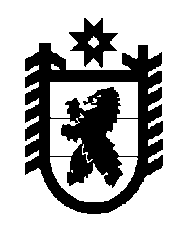 Российская Федерация Республика Карелия    РАСПОРЯЖЕНИЕГЛАВЫ РЕСПУБЛИКИ КАРЕЛИЯВ связи с визитом в Республику Карелия официальной делегации Республики Беларусь в период с 31 октября по 4 ноября 2016 года в целях проведения заседания рабочей группы по развитию сотрудничества между Республикой Карелия Российской Федерации и Республикой Беларусь:1. Министерству экономического развития и промышленности Республики Карелия подготовить программу визита и осуществить прием делегации.2. Финансовое обеспечение расходов по приему делегации произвести в соответствии с утвержденной сметой за счет средств, предусмотренных на прием иностранных делегаций.Исполняющий обязанностиГлавы Республики Карелия                                                         О.В. Тельновг. Петрозаводск26 октября 2016 года № 448-р